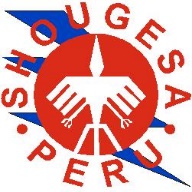 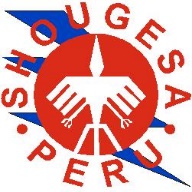  SHOUGANG GENERACION ELECTRICA S. A. A.ENTREGA DE DIVIDENDOSDe conformidad con los acuerdos celebrados en la Junta General de Accionistas realizada el 30 de marzo del 2017, por medio del presente aviso se comunica a los señores accionistas que se va a proceder a entregar los dividendos correspondientes a sus acciones, en un valor de S/. 0.1333844623 por acción correspondiente al periodo 2016.La entrega de los referidos dividendos se efectuara en nuestra oficina en San Juan de Marcona. (Campamento Minero Shougang) A partir del día Miércoles 17 hasta el día Miércoles 24 de Mayo del 2017.Horario: De 09.00 a 11.30 Hrs y de 14.00 a 16.30 Hrs.Los señores titulares deberán apersonarse, portando su documento de identidad (DNI) que lo acredite, y  en caso de no poder hacerlo personalmente, el trámite podrá ser realizado por otra persona autorizada mediante una carta poder con firma legalizada y/o registral.Marcona, 03 de mayo 2017.La Empresa